51 aprašo PRIEDAS Titravimas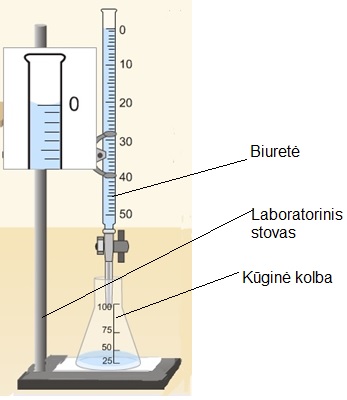 